Приложение 1«Ростелеком» отменил плату за междугородные звонки с таксофонов универсальной услуги связиС 1 июня 2019 года отменена плата за междугородные телефонные звонки с таксофонов универсальной услуги связи (УУС). Таким образом, с этой даты с таксофонов можно бесплатно позвонить на любые номера фиксированной телефонной сети в стране, поскольку ранее компания уже обнулила стоимость местных и внутризоновых телефонных соединений.В первую очередь таксофоны УУС выполняют социальную функцию — это до сих пор единственное средство связи во многих отдаленных и труднодоступных населенных пунктах. Около 20% трафика с таксофонов составляют звонки в экстренные оперативные службы (скорая помощь, полиция, противопожарная служба, антитеррор). Каждый звонок в эти службы говорит о возникновении какой-то экстраординарной ситуации, от которой зависит жизнь, здоровье и безопасность людей.«Мы последовательно повышаем доступность и простоту использования универсальных услуг связи. Теперь пользователи могут позвонить в любой населенный пункт страны бесплатно и без телефонной карты. Можно позвонить родственникам и друзьям, а можно — в больницу или в министерство в Москве. После того как «Ростелеком» отменил плату за местные звонки, их трафик вырос в 5 раз и составил в 2018 году более 2,5 млн минут. Если бы это был один разговор, он бы без перерыва продолжался почти 5 лет. Все эти цифры говорят о востребованности и важности универсальных таксофонов, в первую очередь на селе», — подчеркнул президент «Ростелекома» Михаил Осеевский.«Ростелеком», являясь единственным оператором универсального обслуживания в РФ, обеспечивает функционирование 148 тыс. универсальных таксофонов, в том числе в удаленных и труднодоступных малых населенных пунктах. Всего таксофоны установлены в 131 тыс. населенных пунктов страны, из них 118 тыс. или 80% от общего количества — это поселки, села, деревни, станицы и аулы с населением менее 500 человек. Условия оплаты внутризоновых и междугородных звонков на номера мобильных сетей связи остаются без изменений.Приложение 2Услуги связи, предоставляемые с использованием таксофонов универсального обслуживания:Бесплатные звонки на номера экстренных служб: 112 – единый номер вызова экстренных оперативных служб;01 (101) МЧС (служба пожарной охраны, служба реагирования в чрезвычайных ситуациях);02 (102) – служба полиции;03 (103) – служба скорой медицинской помощи; 04 (104) – аварийная служба газовой сети.Бесплатные звонки на стационарный телефон (номера фиксированной телефонной сети): для местных вызовов (номер телефона);для внутризоновых вызовов (8 – код зоны нумерации – номер телефона);для междугородних вызовов (8 – код оператора – код зоны нумерации – номер телефона). Платные звонки на стационарный телефон для международных вызовов.Платные звонки на мобильный телефон. Приложение 3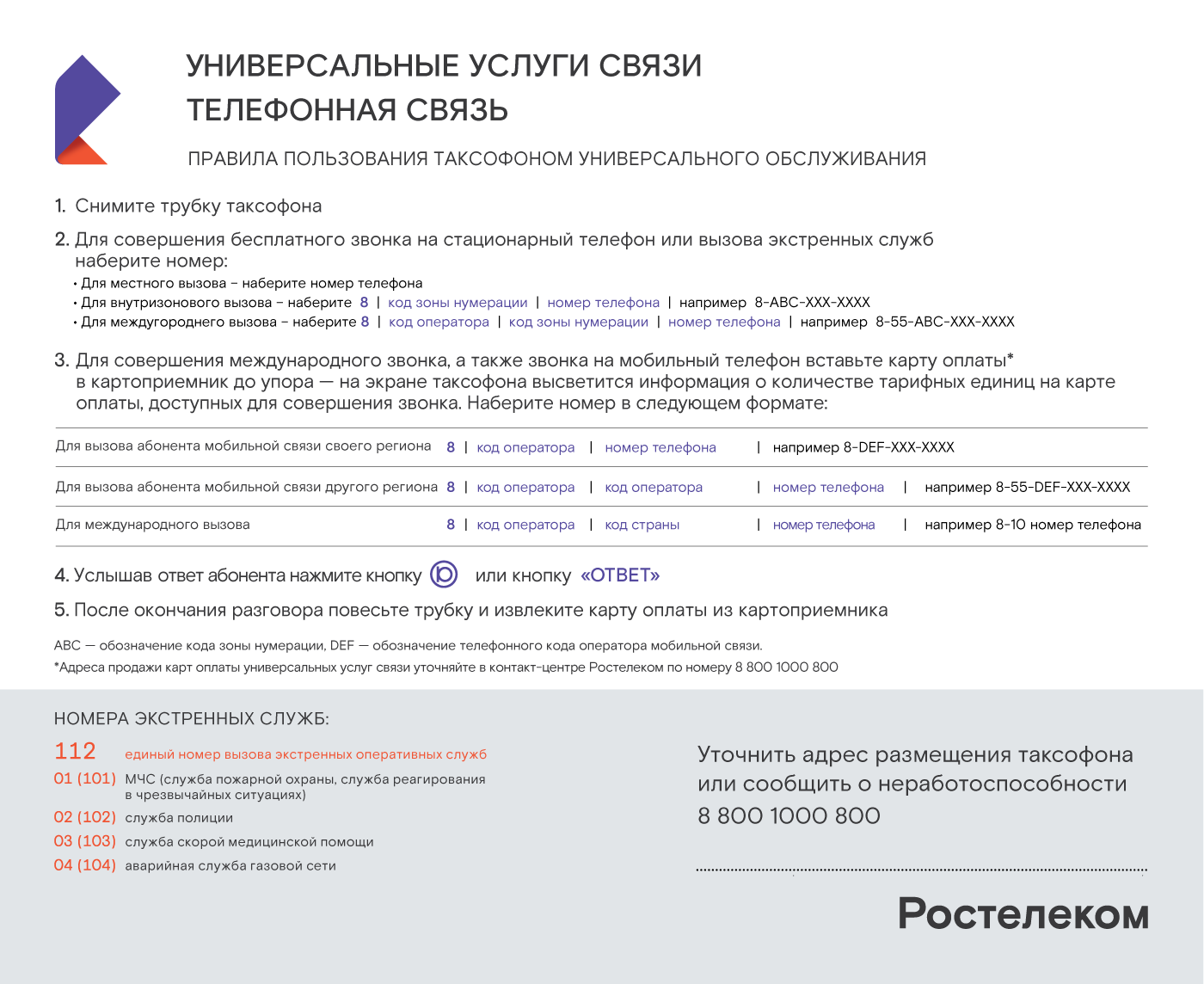 